Metodické doporučení 
Jsi ukecanější než Kecal?Prodaná nevěsta je jednou z nejčastěji uváděných oper Bedřicha Smetany. V rámci metodického doporučení se na příběh podíváme především z úhlu pohledu dohazovače Kecala.Pohádky Bedřicha Smetany: Prodaná nevěsta_______________________________________________________ EVOKACE: Zamilovaná hudbaVyučující vyzve žáky, aby zavřeli oči, a pustí skladbu Věrné milování. Kolik osob zpívá? Jaké emoce prožívají postavy v písni?Vyučující se společně s žáky přes počet interpretů a zamilované emoce dostane k pojmu duet. Vysvětlí si ho společně. Dále se mohou společně bavit o různých zamilovaných dvojicích, z pohádek nebo filmů.DohazovačV dávných dobách existovalo speciální povolání, kterému se říkalo dohazovač. Tento člověk pomáhal dávat dohromady dva lidi, aby se mohli vzít. Napadá vás, jak to dělal? Co si myslíte, že musel dobře umět? Žáci říkají své domněnky.Poté vyučující pustí video až do času 01:00. Žáci s vyučujícím porovnají své domněnky o povolání dohazovače s informacemi ve videu.Kecalovy poznámkyTakový dohazovač musí mít přehled a poznámky o všech osobách ve vesnici. Stanete se teď na chvíli všichni Kecalem a z vyprávění si budete zapisovat o postavách informace, které Kecal musí vědět, aby byl úspěšným dohazovačem. Každý dostane jinou postavu. Vy máte navíc oproti Kecalovi výhodu, že z pohádky toho víte více. Označte si proto ve svých poznámkách ty informace, které o postavách Kecal ví a které ne.Učitel přidělí každému žákovi postavu Jeníka, Mařenky nebo Vaška. Poté pustí video v čase 01:00 až 03:20. Žáci si píšou poznámky, poté společně sdílí informace.Znám jednu dívku…Kecal vyhledá Jeníka, aby mu nabídnul jiné děvče. Učitel pustí další část videa (03:20–03:35). Případně ještě pustí delší ukázku ze skladby „Znám jednu dívku“.Co by říkal Kecal v dnešní době? Zkuste doplnit větu „Znám jednu dívku“ jinak. 
Žáci tvoří aktualizovanější verzi písničky.Komedianti a pantomimaVyučující pustí další část videa (03:35–05:35). Poté pustí Komediantskou skladbu zvlášť.Nyní máte možnost se stát na chvíli potulným komediantem. Co speciálního umíte? Až pustím hudbu, zkuste pantomimicky zkoušet napodobovat různá komediantská povolání.Živý obraz – Situace graduje…Vyučující pustí další část videa (05:35–07:35), po zhlédnutí rozdělí třídu do skupinek tak, aby v každé skupině byly postavy Kecala, Mařenky, Vaška a jejich rodičů. Žáci mají za úkol přehrát situaci jako živý obraz s rozehráním – tedy nejprve se nastaví do obrazu, který se na tlesknutí oživí. Postavy mohou, ale nemusejí mluvit. Žáci mají na přípravu pět minut. Poté skupinky navzájem své obrazy prezentují.Po ukázkách živých obrazů žáci s učitelem zkusí předvídat, jak příběh dopadne. Žáci říkají nahlas své tipy, poté učitel pustí zbytek videa.
ZÁVĚREČNÁ AKTIVITA: Kecalovo postesknutí…Jediný, kdo nakonec ostrouhal, byl Kecal. Na závěr si ještě jednou představíme, že jsme on. Co by řekl, kdyby si chtěl postesknout, že se mu nepodařil „obchod“?Žáci mluví nahlas za Kecala, čímž zároveň shrnují příběh.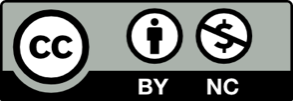 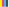 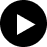 